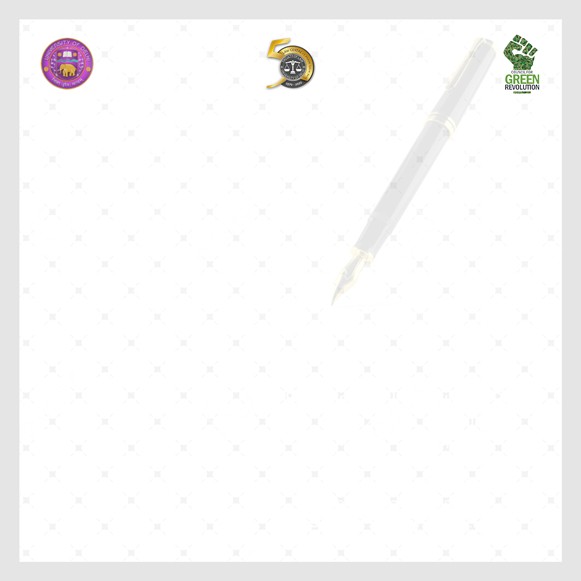 National Level Essay Competitionannounced on the World Environment Day organized byLaw Centre-I Faculty of Law, University of Delhi and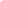 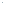 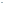 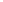 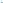 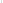 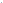 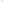 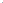 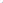 Council for Green Revolution, Hyderabad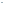 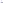 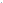 Broad Theme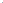 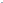 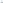 “Environment Protection in the Post-COVID-19 Era:Strengthening the Environmental Laws and Avoiding Dilution”Innovative essay topics may be chosen by using one or more Sub - ThemesSub - Themes :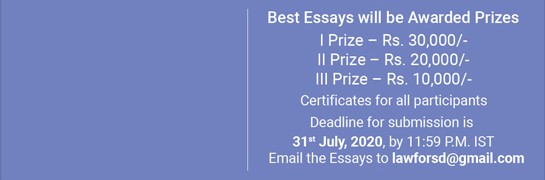 Covid-19: A wake up call for the world to put a check on Environmental hazardRevisiting environmental law and policy in the Covid EraTurning Covid-19 crisis into an environmental and economic opportunityCovid 19: An opportunity to develop or dilute environmental standards?Implementing Sustainable Development Goals: Legal and Policy perspectivesBest Essays will be Awarded PrizesI Prize – Rs. 30,000/- II Prize – Rs. 20,000/- III Prize – Rs. 10,000/-Certificates for all participants Deadline for submission is31st July, 2020, by 11:59 P.M. ISTEmail the Essays to lawforsd@gmail.com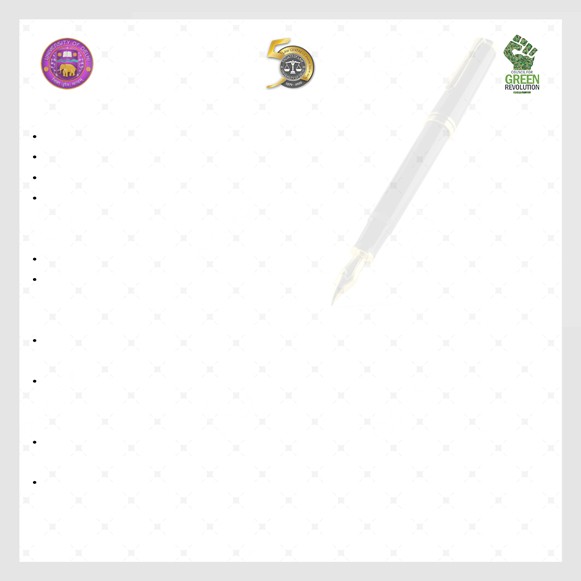 Guidelines for Essay Writing Competition: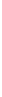 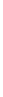 The competition is open to all law students (LL.B/LL.M) in India.Essays must be of 2500 to 3000 words in English, inclusive of footnotes. An abstract with 150 to 200 words, not included in the Essay word limit. MS Word format, size 12 in Times New Roman with double spacing and Indian Law Institute (ILI) footnoting style. PDF/other formats/hard copy will not be accepted.Deadline for submission is 31st July, 2020, 11:59 P.M. IST.All essays must be original and unpublished, and must not be published or for review before any other journal. Plagiarized manuscripts will not be accepted.The essays shall be evaluated based on originality, quality of content, innovative ideas, practicality of solutions, and language & style.The decision of the organizers is final on selection of the essay. The decision of selection of the essay for prizes or for publication will be communicated to the participants by email.The best quality essays may be selected for publication in the form of an edited book (print or e-book).Upon selection, the essay shall be property of the organisers. Hence, selected essays may be published, cross-published /republished. Such publishing / cross-publishing/republishing shall not require the prior consent of the author(s).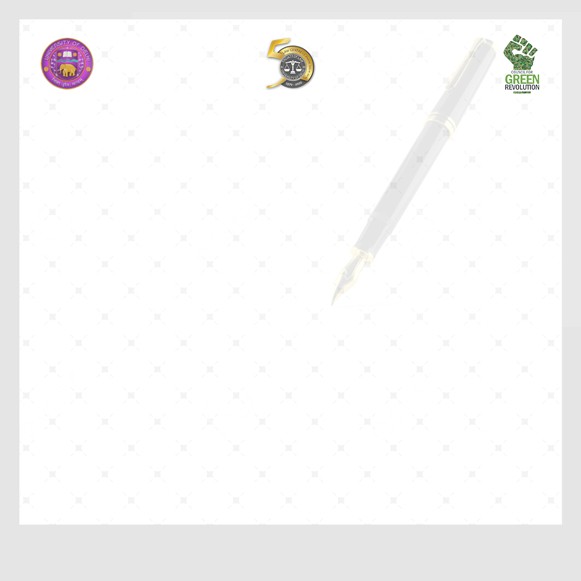 Guidelines for Sending the Essay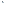 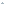 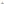 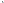 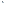 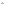 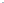 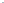 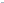 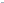 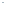 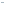 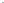 The essay must be sent to email id lawforsd@gmail.comThe body of the email must mention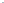 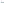 Name of the author(s)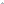 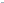 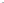 Contact number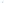 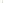 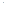 Academic year of the law course being pursuedInstitutional affiliationTitle of the essayAn undertaking to the following effect.“I/we declare that the essay is an original and previously unpublished work written by me/us. I/we agree to tackle any dispute relating to my/our manuscript including copyright, defamation or contempt and agree to suffer the loss, if any, caused by violating copyright or any other rights. I/we agree and assign that the copy right of the essay shall vest with the organisers.”All correspondence and queries may be addressed to:lawforsd@gmail.com+91 9676420014, +91 8587992689http://lc1.du.ac.in/web/	https://cgrindia.org/Organizing CommitteeProf. K. Purushotham ReddyEminent Environmentalist and Former Head, Dept. of Political Science, Osmania UniversitySmt. K. Leela Laxma ReddyPresident,Council for Green RevolutionShri. K. Laxma ReddyPatron and Founder, Council for Green RevolutionShri. R. Dileep ReddyChairman,Green’s Alliance for Conservation of Eastern GhatsDr. N. Sai Bhaskar ReddyDirector,The Earth Centre, CGRMs. Sukanya SinghaLaw Centre-1, Faculty of Law, University of DelhiShri. M. Pawan KumarAdvocate, Andhra PradeshProf. Sarbjit KaurPatron in Chief & Professor-in-Charge, Law Centre-1Dr. L. Pushpa KumarLaw Centre-1, Faculty of Law, University of DelhiDr. D. Narasimha ReddyIndependent Consultant, Policy Expert and SDG CampaignerDr. Vikesh Ram TripathiLaw Centre-1, Faculty of Law, University of DelhiMs. Hina IlyasLaw Centre-1, Faculty of Law, University of DelhiShri. P. Sai YashwanthProgramme Manager,Council for Green Revolution, Hyderabad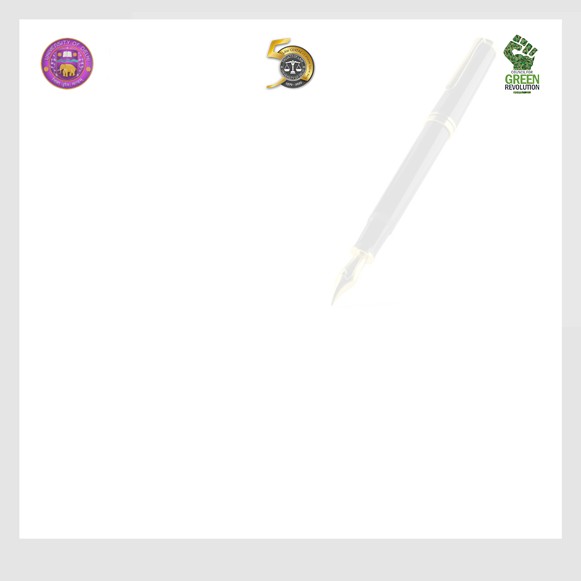 http://lc1.du.ac.in/web/	https://cgrindia.org/